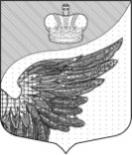 Повестка дняОчередного тридцать пятого заседания совета депутатов Фёдоровского городского  поселенияТосненского муниципального района Ленинградской области первого созыва  на  22.04.2021 г. в 16.001. О внесении изменений в Приложения № 4 и №5 к решению совета депутатов Федоровского городского поселения Тосненского района Ленинградской области от 05.10.2017 №7 «О формировании постоянных комиссий совета депутатов Федоровского городского поселения Тосненского района Ленинградской области первого созыва». Докладчик :Колядная Т.Б.  –начальник сектора совета депутатов Фёдоровского городского  поселенияТосненского муниципального района Ленинградской области.2.Об исполнении бюджета Фёдоровского городского поселения Тосненского муниципального района Ленинградской области за 2020 год.Докладчик: Котова С. С.  – заместитель главы  администрации , начальник финансово-бюджетного отдела администрации Фёдоровского городского  поселения  Тосненского муниципального района Ленинградской области.3.Об Уставе Фёдоровского городского поселения  Тосненского муниципального района Ленинградской областиДокладчик: Антонович –адвокат, сопровождающий юридическую деятельность совета депутатов Фёдоровского г.п. Тосненскогомуниципального  района Ленинградской области.4. Об установлении размера выплаты ежемесячного денежного поощрения лицу, замещающему муниципальную должность в Федоровском городском поселении Тосненского района Ленинградской области в апреле 2021 года, по  итогам работы за  первый квартал 2021 года.Докладчик :Колядная Т.Б.  –начальник сектора совета депутатов Фёдоровского городского  поселенияТосненского муниципального района Ленинградской области.